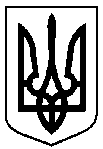 Сумська міська радаУПРАВЛІННЯ АРХІТЕКТУРИ ТА МІСТОБУДУВАННЯвул. Воскресенська, 8А, м. Суми, 40000, тел. (0542) 700-103, e-mail: arh@smr.gov.ua_06.09.2019_№_439/08.01-15_	                                             на ____________від__________ПОВІДОМЛЕННЯпро відмову у присвоєнні адреси об’єкту нерухомого майна За результатами розгляду заяви про присвоєння адреси об’єкту нерухомого майна, що розташований по вул. Лебединській, 19, в м. Суми, встановлено наступні обставини.Відповідно до декларації про готовність об’єкта до експлуатації (серія СМ 141192421054) в есплуатацію прийнятий об’єкт нерухомого майна автомийка (реконструкція адмінбудівлі під автомийку шляхом добудови незавершених будівництвом адмінбудівлі (готовність 4%) та складу (готовність 5%) за адресою: м. Суми, вул. Лебединська, 19).Технічний паспорт (виготовлений ТОВ «Перше БТІ» 11.07.2019) виданий на об’єкт нерухомого майна: громадський будинок з господарськими (допоміжними) будівлями та спорудами.Земельна ділянка з кадастровим номером 5910136300:12:006:0021 надана в оренду під розміщення станції технічного обслуговування (пункт 2.1. Договору оренди земельної ділянки від 19.01.2018).Однією із підстав для відмови у зміні адреси є виявлення неповних або недостовірних відомостей у поданих документах, що підтверджено документально (частина 3 пункту 31 Тимчасового порядку реалізації експериментального проекту з присвоєння адрес об’єктам будівництва та об’єктам нерухомого майна, затвердженого постановою Кабінету Міністрів України від 27.03.2019 № 367).У зв’язку з зазначеним вище, повертаємо на доопрацювання Вашу заяву та додані до неї документи до управління Сумської міської ради «Центр надання адміністративних послуг у м. Суми». Після усунення причини відмови Ви маєте право повторно звернутися із новою заявою та відповідними документами для вирішення питання присвоєння адреси об’єкту нерухомого майна.Начальник управління – головний архітектор								А.В. КривцовДомбровська 700 106Новохатько Владислав Євгеновичвул. Білопільський шлях, 27д, м. Суми